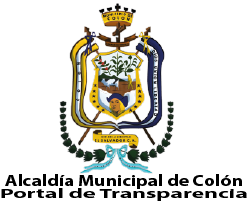 Actas sobre Mecanismos de Participación Ciudadana Julio a Septiembre de 2019Nota: Algunas actas fueron editadas para ser presentadas como versión pública ocultando datos personales según artículos 24 y 30 de la Ley de Acceso a la Información Pública.Fecha CorrelativoBreve resumenActa(Hacer clic sobre el link del acta que desea consultar)7-07-2019No se siguió correlativoJuramentación de la junta directiva de la Comunidad Agua Fría, cantón El CapulínLink de acta14-07-2019No se siguió correlativoJuramentación de Directiva en Hacienda NuevaLink de acta14-07-20194Juramentación por la tarde de directiva en Comunidad El Primo.Link de acta20-07-20195Inauguración de la Casa Comunal de Colonia Los Olivos y Castaños del Cantón Entre RíosLink de acta21-07-20196Conformación y juramentación de nueva directiva de Comunidad Barrio La Cruz y Colonia El Mirador de Ciudad ColónLink de acta21-07-20197Juramentación de Directiva en horas de la tarde, de Residencial Linda VistaLink de acta10-08-20198Inauguración del parque de Jardines de Colón y juramentación de la nueva directiva de la Colonia Link de acta17-08-20199Asamblea General Extraordinaria. En Nuevo Lourdes.Link de acta18-08-201910Asamblea general para conformar nueva directiva en Residencial Valle de Lourdes, cantón Hacienda NuevaLink de acta25-08-201911Elección y juramentación de la nueva junta directiva de Comunidad EncarnaciónLink de acta31-08-201912Juramentación de directiva en Campos Verdes iiLink de acta1-09-201913Conformación y juramentación de nueva junta directiva de Comunidad El ChapernalLink de acta7-09-2019No siguió correlativoJuramentación de nueva junta directiva de Campos Verdes ii, cantón El LimónLink de acta15-09-201916Juramentación de la nueva junta directiva y Socialización del proyecto a beneficio de la comunidad por la fundación DORCAS, en Colonia Miramontes, El Botoncillal.Link de acta21-09-201917Inauguración del proyecto “Construcción de techo en cancha de baloncesto de la Colonia Santa Isabel”Link de acta22-09-201918Juramentación de nueva directiva en Colonia Las SeisientasLink de acta29-09-201919Juramentación de nueva directiva de Colonia San LuisLink de acta